          ПРАЙС-ЛИСТ                             Вводится с 14 мая 2018 г.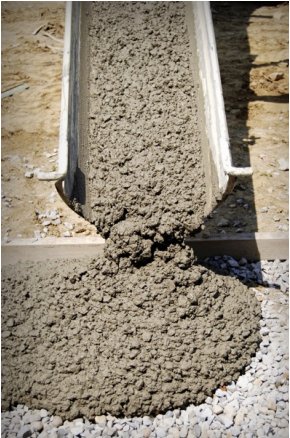                                                                         Мощность   нашего   завода   по    производству    бетона    до  700   м3  в   сутки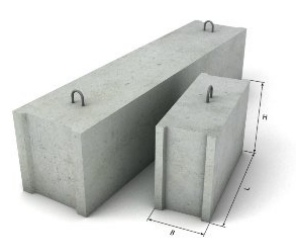 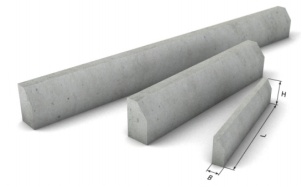 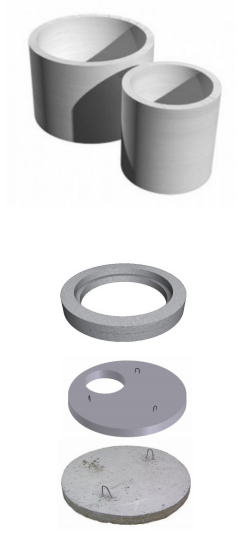 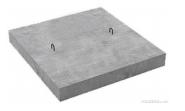 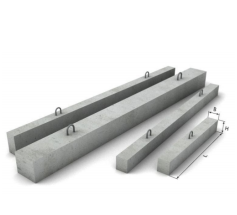 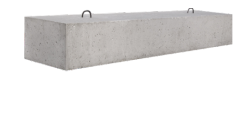 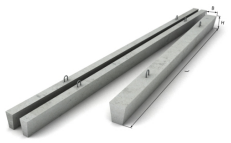                           МЕЛКИЙ ОПТ - ПРИ ЗАКАЗЕ СВЫШЕ 500 м² СКИДКА 5 %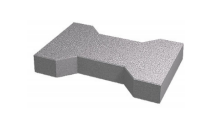 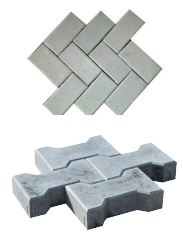 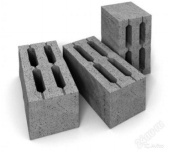 Примечание:  Залоговая стоимость поддонов 200 рублей. Возврат денежных средств осуществляется    пролаплапрпарпри возврате поддонов по товарной накладной!Качество продукции подтверждается лабораторными испытаниями ООО «ИНКО»Железобетонные изделия обмену и возврату не подлежат!Внимание! В тентованный и самосвальный транспорт погрузки ЖБИ не осуществляются!Для заказа звоните по телефону : 232-60-22; 2400-466; 297-55-69Также можно оставить заявку на нашем сайте : www.sinay-rbu.ru"  КРИО-25 "Противоморозная добавка          ДОБАВКА ДЛЯ БЕТОНА И РАСТВОРА ПОД БЕТОНОНАСОС ПЛЮС 5 % К ЦЕНЕ ПРАЙСА.Бетон               ГОСТ  7473-2010Бетон               ГОСТ  7473-2010Бетон               ГОСТ  7473-2010Бетон               ГОСТ  7473-2010Бетон               ГОСТ  7473-2010№ п/пНаименованиеЕд.измерМелкий оптБезналичный расчет1Бетон М 100 (В 7,5)М32250,002555,002Бетон М 150 (В 10)М32400,002750,003Бетон М 200 (В 15)М32650,003047,004Бетон М 250 на щебне (В 20)М33000,003425,005Бетон М 300 на щебне (В22,5)М33200,003660,006Бетон М 350 на щебне (В 25  )М33500,004005,007Бетон М 400 (В30) на щебнеМ33730,004298,00Бетон М 400 (В30F300W8) М34083,004686,008Бетон М 450 (В35) на щебнеМ34470,004917,009Бетон М 150 (В 10) под б/нМ32500,002850,0010Бетон М 200(В 15)  под б/н М32750,003147,0011Бетон М 250 (В 20) под б/н М33100,003525,0012Бетон М 300( В 22,5) под б/н М33300,003760,0013Бетон М 350( В 25) под б/н  М33600,004105,0014Бетон М 400 (В 30) под б/нМ33830,004398,0015Бетон М 200 пщс (щ 0-10)М33500,004010,0016Бетон М 300 пщс (щ 0-10)М33975,004569,0017Бетон М 350 пщс (щ 0-10)М34105,004728,0018Бетон М 100 керамзитобетонМ35770,006439,0019Бетон М 150 керамзитобетонМ36005,006726,0020Бетон М 200 керамзитобетонМ36335,007113,00 Раствор            ГОСТ 28013-98 Раствор            ГОСТ 28013-98 Раствор            ГОСТ 28013-98 Раствор            ГОСТ 28013-98 Раствор            ГОСТ 28013-9821Раствор М 100М33017,003454,0022Раствор М 150М33381,003874,0023Раствор М 200М33678,004238,0024Раствор М 250М34100,004730,00Фундаментные блоки    ГОСТ 13579-78№ п/пНаименованиеОбъем изделияРазмерыРазмерыРазмерыВес (т)Ед.измерМелкий оптБезналичный расчет№ п/пНаименованиеОбъем изделияДлина       L (м)Ширина b (м)Высота  h (м)Вес (т)Ед.измерМелкий оптБезналичный расчет25ФБС  24-3-60,4062,400,30,600,970шт1270,001420,0026ФБС  24-4-60,5432,400,40,601,300шт1677,001820,0027ФБС  24-5-60,6792,400,50,601,630шт1880,002080,0028ФБС  24-6-60,8152,400,60,601,960шт2315,002580,0029ФБС  12-3-60,2051,180,30,600,460шт770,00920,0030ФБС  12-4-60,2651,180,40,600,640шт910,001070,0031ФБС  12-4-30,1271,180,40,300,310шт570,00600,0032ФБС  12-5-60,3311,180,50,600,790шт1122,001270,0033ФБС  12-6-60,3981,180,60,600,960шт1328,001564,0034ФБС  12-6-30,1911,180,60,300,460шт770,00850,0035ФБС    9-3-60,1460,880,30,600,350шт570,00670,0036ФБС    9-4-60,1950,880,40,600,470шт710,00820,0037ФБС    9-5-60,2440,880,50,600,590шт905,001064,0038ФБС    9-6-60,2930,880,60,600,700шт1070,001190,00          Наша производительность ФБС 100 штук день          Наша производительность ФБС 100 штук день          Наша производительность ФБС 100 штук день          Наша производительность ФБС 100 штук день          Наша производительность ФБС 100 штук день          Наша производительность ФБС 100 штук день          Наша производительность ФБС 100 штук день          Наша производительность ФБС 100 штук день          Наша производительность ФБС 100 штук день          Наша производительность ФБС 100 штук деньБортовые камни          ГОСТ 6665-91№ п/пНаименованиеОбъем изделияОбъем изделияРазмерыРазмерыРазмерыВес (т)Ед.измерМелкий оптБезналичный расчет№ п/пНаименованиеОбъем изделияОбъем изделияДлина       L (м)Ширина b (м)Высота  h (м)Вес (т)Ед.измерМелкий оптБезналичный расчет39 БР 100 30-150,0430,0431,00,150,30,100шт402,00475,0040 БР 150 30-150,0670,0671,50,150,30,150шт535,00632,0041Бордюр тротуарный     (поребрик)0,0160,0161,00,080,20,050шт200,00224,00Элементы колодцев         ГОСТ 8020-90     № п/пНаименованиеОбъем изделияРазмерыРазмерыВес (т)Ед.измерМелкий оптБезналичный расчет№ п/пНаименованиеОбъем изделияДиаметрØ (м)Высота                    h (м)Вес (т)Ед.измерМелкий оптБезналичный расчетКОЛЬЦО СТЕНОВОЕКОЛЬЦО СТЕНОВОЕКОЛЬЦО СТЕНОВОЕКОЛЬЦО СТЕНОВОЕКОЛЬЦО СТЕНОВОЕКОЛЬЦО СТЕНОВОЕКОЛЬЦО СТЕНОВОЕКОЛЬЦО СТЕНОВОЕКОЛЬЦО СТЕНОВОЕ42КС 0,7-0,90,2260,70,90,543шт1730,001950,0043КС 0,7-0,60,2000,70,60,450шт1390,001650,0044КС 0,7-0,30,0750,70,30,181шт1250,001450,0045КС 1,0-0,90,3111,00,90,746шт2500,002920,0046КС 1,0-0,60,2071,00,60,498шт1824,002126,0047КС 1,0-0,30,1041,00,30,249шт1200,001390,0048КС 1,5-0,90,4521,50,91,104шт3120,003654,0049КС 1,5-0,60,3021,50,60,724шт2820,003300,0050КС 1,5-0,30,1501,50,30,362шт1630,001896,0051КС 2,0-0,90,5372,00,91,440шт4050,004800,0052КС 2,0-0,60,4002,00,61,150шт3850,004500,00КОЛЬЦО ОПОРНОЕКОЛЬЦО ОПОРНОЕКОЛЬЦО ОПОРНОЕКОЛЬЦО ОПОРНОЕКОЛЬЦО ОПОРНОЕКОЛЬЦО ОПОРНОЕКОЛЬЦО ОПОРНОЕКОЛЬЦО ОПОРНОЕКОЛЬЦО ОПОРНОЕ53КО-60,02840мм*580мм*70мм840мм*580мм*70мм0,050шт697,00819,0054ГОСТ 3634-99 Люк ж/б для смотровых колодцев: крышка,основание0,04Диаметр наружний0,62 крышка0,84 весь люкДиаметр наружний0,62 крышка0,84 весь люк0,105шт1428,001685,00ПЛИТА ПЕРЕКРЫТИЯ КОЛОДЦАПЛИТА ПЕРЕКРЫТИЯ КОЛОДЦАПЛИТА ПЕРЕКРЫТИЯ КОЛОДЦАПЛИТА ПЕРЕКРЫТИЯ КОЛОДЦАПЛИТА ПЕРЕКРЫТИЯ КОЛОДЦАПЛИТА ПЕРЕКРЫТИЯ КОЛОДЦАПЛИТА ПЕРЕКРЫТИЯ КОЛОДЦАПЛИТА ПЕРЕКРЫТИЯ КОЛОДЦАПЛИТА ПЕРЕКРЫТИЯ КОЛОДЦА55ПП 1,00,130Д 1,00,312шт1680,001950,0056ПП 1,50,300Д 1,50,720шт2740,003220,0057ПП 2,00,500Д 2,01,200шт3950,004350,00ПЛИТА ДНИЩА КОЛОДЦАПЛИТА ДНИЩА КОЛОДЦАПЛИТА ДНИЩА КОЛОДЦАПЛИТА ДНИЩА КОЛОДЦАПЛИТА ДНИЩА КОЛОДЦАПЛИТА ДНИЩА КОЛОДЦАПЛИТА ДНИЩА КОЛОДЦАПЛИТА ДНИЩА КОЛОДЦАПЛИТА ДНИЩА КОЛОДЦА58ПН 1,00,190Д 1,00,456шт1750,002130,0059ПН 1,50,360Д 1,50,864шт2850,003350,0060ПН 2,00,560Д 2,01,344шт3706,004365,00Опорные подушки  ГОСТ 13580-85 (серия 1.225-2)№ п/пНаименованиеОбъем изделияРазмерыРазмерыРазмерыВес (т)Ед.измерМелкий оптБезналичный расчет№ п/пНаименованиеОбъем изделияДлина       L (мм)Ширина b (мм)Высота  h (мм)Вес (т)Ед.измерМелкий оптБезналичный расчет61ОП  5-20,0175102501400,050шт325,00383,0062ОП  6-40,056403802200,140шт752,00887,00Перемычки брусковые рядовые                                                              ГОСТ 948-84 (серия 1.038.1-1 выпуск 1)№ п/пНаименованиеОбъем изделияРазмерыРазмерыРазмерыВес (т)Ед.измерМелкий оптБезналичный расчет№ п/пНаименованиеОбъем изделияДлина       L (м)Ширина b (м)Высота  h (м)Вес (т)Ед.измерМелкий оптБезналичный расчет631ПБ 10-10,0081,030,120,0650,020шт270,00319,00641ПБ 13-10,011,290,120,0650,025шт322,00380,00651ПБ 16-10,0121,550,120,0650,030шт327,00386,00662ПБ 10-10,0171,030,120,140,043шт305,00360,00672ПБ 13-10,0221,290,120,140,054шт361,00426,00682ПБ 16-20,0261,550,120,140,065шт430,00508,00692ПБ 17-20,0281,680,120,140,071шт458,00541,00702ПБ 19-30,0331,940,120,140,081шт531,00627,00712ПБ 22-30,0372,200,120,140,092шт588,00694,00722ПБ 25-30,0412,460,120,140,103шт645,00761,00732ПБ 26-40,0442,590,120,140,109шт703,00830,00742ПБ 29-40,0482,850,120,140,120шт725,00856,00752ПБ 30-40,052,980,120,140,125шт941,001111,00Перемычки усиленные                                                                               ГОСТ 948-84 (серия 1.038.1-1 выпуск 1)№ п/пНаименованиеОбъем изделияРазмерыРазмерыРазмерыВес (т)Ед.измерМелкий оптБезналичный расчет№ п/пНаименованиеОбъем изделияДлина       L (м)Ширина b (м)Высота  h (м)Вес (т)Ед.измерМелкий оптБезналичный расчет763ПБ 13-370,0341,290,120,220,085шт588,00694,00773ПБ 16-370,0411,550,120,220,102шт736,00869,00783ПБ 18-370,0481,810,120,220,119шт804,00949,00793ПБ 18-80,0481,810,120,220,119шт736,00869,00803ПБ 21-80,0552,070,120,220,137шт906,001070,00813ПБ 25-80,0652,460,120,220,162шт1060,001251,00823ПБ 27-80,0722,720,120,220,180шт1148,001355,00833ПБ 30-80,0792,980,120,220,197шт1258,001485,00843ПБ 34-40,0893,370,120,220,222шт1417,001673,00853ПБ 36-40,0963,630,120,220,240шт1770,002089,00865ПБ 18-270,111,810,250,220,250шт1871,002208,00875ПБ 21-270,1142,070,250,220,285шт2201,002598,00885ПБ 25-270,1352,460,250,220,338шт2837,003348,00895ПБ 25-370,1352,460,250,220,338шт2990,003528,00905ПБ 27-270,152,720,250,220,375шт3110,003670,00915ПБ 27-370,152,720,250,220,375шт3132,003696,00Железобетонная приставка (пасынки для ЛЭП)                              Серия 3.407-57/87№ п/пНаименованиеОбъем изделияРазмерыРазмерыРазмерыВес (т)Ед.измерМелкий оптБезналичный расчет№ п/пНаименованиеОбъем изделияДлина       L (м)Ширина b (м)Высота  h (м)Вес (т)Ед.измерМелкий оптБезналичный расчет92ПТ 33-20,1003,250,180,220,250шт1702,002009,0093ПТ 33-30,1003,250,180,220,250шт1967,002321,0094ПТ 33-40,1003,250,180,220,250шт2207,002605,0095ПТ 43-10,1304,250,180,220,325шт2435,002873,0096ПТ 43-20,1304,250,180,220,325шт2724,003215,00  Брусчатка (вибропрессованная)   ГОСТ 17608-91№ п/пНаименованиеРазмерыРазмерыРазмерыВес (т)Ед.измерМелкий оптБезналичный расчет№ п/пНаименованиеДлина       L (мм)Ширина       b (мм)Высота  h (мм)Вес (т)Ед.измерМелкий оптБезналичный расчет97Кирпич (серый)В 1м2 – 50шт200100703кгм2531,00531,00В цвете:КрасныйКоричневыйЗеленый2002002001001001007070703кг3кг3кгм2м2м2567,00567,00567,00567,00567,00567,0098Катушка (серая)В 1м2 – 35шт200160703кгм2531,00531,00В цвете:Красный КоричневыйЗеленый2002002001601601607070703кг3кг3кгм2м2м2567,00567,00567,00567,00567,00567,00Стеновые камни (строительные блоки )   ГОСТ 6133-99№ п/пНаименованиеОбъем изделияРазмерыРазмерыРазмерыРазмерыРазмерыРазмерыВес (т)Ед.измерМелкий оптБезналичный расчет№ п/пНаименованиеОбъем изделияВысота  h (см)Высота  h (см)Ширина b (см)Ширина b (см)Длина       L (см)Длина       L (см)Вес (т)Ед.измерМелкий оптБезналичный расчет99БС0,022020202040400,016шт33,0035,00100БС перегородочный0,012020121240400,014шт26,0028,00101БС усиленный0,022020202040400,016шт35,0037,00Услуги транспортаНаименованиеЕд.измер.Мелкий оптБезналичный расчетМиксерруб/часдоговорнаядоговорнаяАвтобетононасос ( стрела)Минимальное количество времени работы автобетононасоса  в черте города  4 часа ( + дорога)Минимальное количество времени  работы автобетононасоса  за городом 10 часов + дорога (цена договорная)руб/час3000,003500,00Автобетононасос  (24 м стрела)Минимальное количество времени работы автобетононасоса  в черте города  4 часа ( + дорога)Минимальное количество времени  работы автобетононасоса  за городом 10 часов + дорога (цена договорная)руб/час2800,003000,00Дополнительное оборудование                                              к автобетононасосу (трасса)сутки3000,003000,00МАН 30 тнруб/час1500,00договорнаяКран грузовой бортовой с манипулятором 12 тн (Воровайка)руб/часдоговорнаядоговорнаяКран грузовой бортовой с манипулятором 5 тн(Воровайка)руб/часдоговорнаядоговорнаяБетон М100Бетон М100Бетон М100Бетон М150Бетон М150Бетон М150Бетон М200Бетон М200Бетон М200t◦цена 1м³t◦цена 1м³t◦цена 1м³-5150.00-5185.00-5215.00-10215.00-10290.00-10345.00-15290.00-15385.00-15450.00-20345.00-20485.00-20560.00-25420.00-25560.00-25670.00Бетон М250Бетон М250Бетон М250Бетон М300Бетон М300Бетон М300Бетон М350Бетон М350Бетон М350t◦цена 1м³t◦цена 1м³t◦цена 1м³-5250.00-5270.00-5300.00-10375.00-10430.00-10450.00-15505.00-15580.00-15625.00-20645.00-20730.00 -20785.00-25770.00-25880.00-25945.00Бетон М200пщсБетон М200пщсБетон М200пщсБетон М300пщсБетон М300пщсБетон М300пщсБетон М350пщсБетон М350пщсБетон М350пщсt◦цена 1м³t◦цена 1м³t◦цена 1м³-5310.00-5325.00-5345.00-10430.00-10580.00-10600.00-15580.00-15760.00-15785.00-20710.00-20935.00-20955.00-25825.00-251112.00-251134.00Раствор М100Раствор М100Раствор М100Раствор М150Раствор М150Раствор М150Раствор М200Раствор М200Раствор М200t◦цена 1м³t◦цена 1м³t◦цена 1м³-5400.00-5450.00-5560.00-10515.00-10560.00-10720.00-15635.00-15 720.00-15880.00-20770.00-20910.00-201040.00-25880.00-251050.00-251200.00